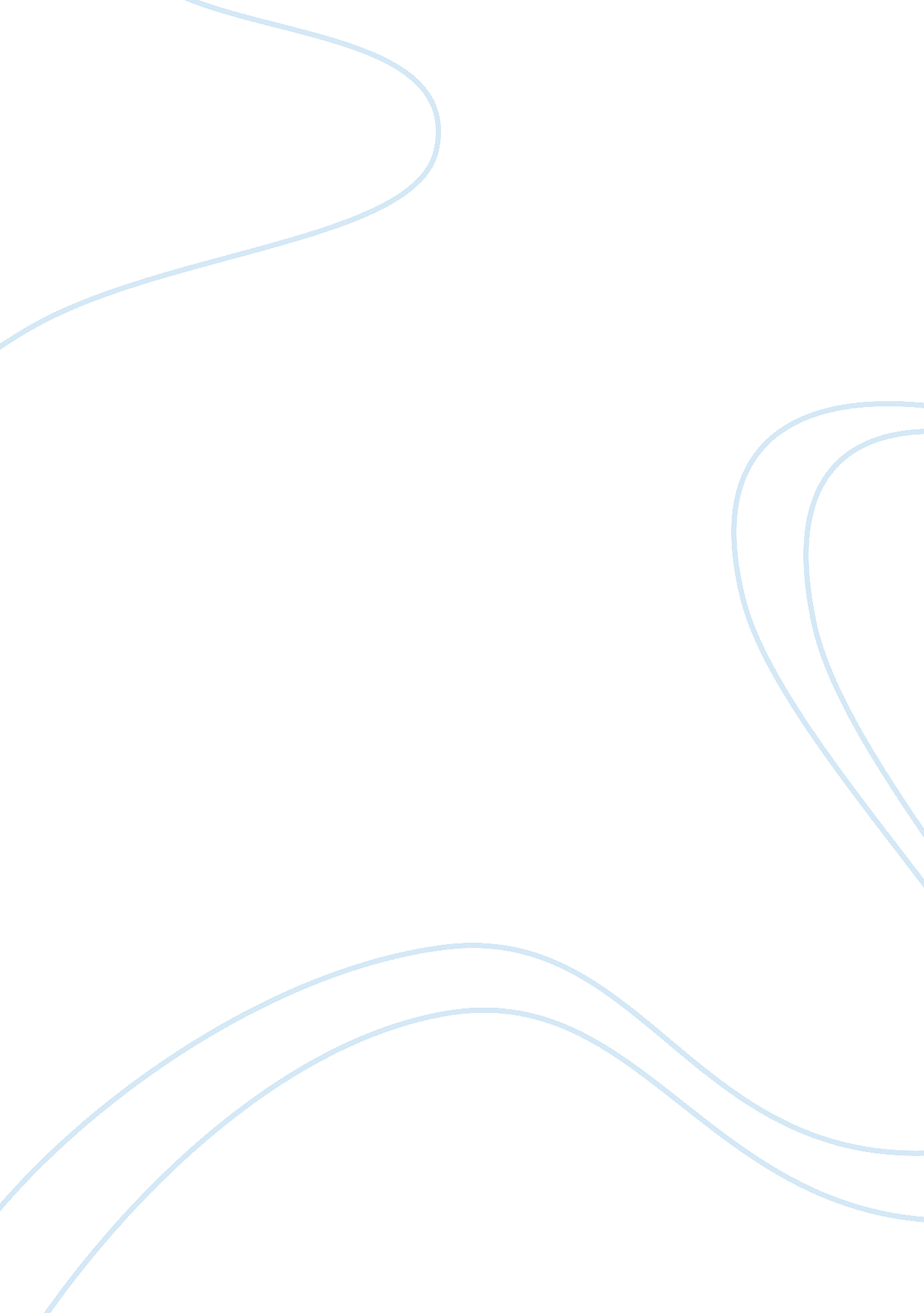 Ways to prevent tb health and social care essayHealth & Medicine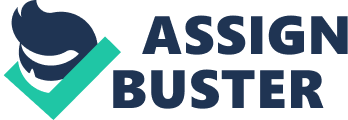 Michael does non cognize precisely when he contracted TB, but he figures it must hold been sometime during August 2007 in Bangkok. Before the beginning of his symptoms, he did non go to any topographic points that seemed particularly prone to TB. He could hold caught it anyplace, in a crowded disco, a saloon, or even merely sitting in a cab with an septic driver. Tuberculosis is transmitted through the air when person infected with TB coughs, sneezings, tongues, laughs, or negotiations. By making these things, they spread the Terbium sources in the air, and person can catch them from take a breathing in the sources and exposing it to their lungs or mucose membrane. The incubation period of TB is anyplace mediate two to twelve hebdomads. Therefore, the visual aspect of symptoms may non happen until months after the first exposure to the bacterium. There are many symptoms associated with TB, but they are non ever a revealing mark of a disease every bit serious as this and are frequently mistaken for something much less terrible. Some common symptoms of TB are a changeless cough with mucous secretion, coughing up blood, inordinate dark workout suits, weariness, febrility, and unwilled weight loss. Some extra symptoms include trouble external respiration, thorax strivings, and wheezing. Michael 's first mark that something was incorrect was a instance of the icinesss on a normal vesiculation hot twenty-four hours in the centre of Bangkok. A few hebdomads subsequently, he began to cough and experience a hurting which he, at that clip, thought was in his dorsum. His status quickly became worse and worse, and two hebdomads after his cough foremost appeared, he went to see a physician at the taking international infirmary in Bangkok. The physician concluded it was merely an infection and gave him some antibiotics. Of class, the antibiotics had no consequence, and so he went back to see a lung specializer. The specializer concluded the same as the first physician, but this clip Michael insisted on an X ray. The X ray showed big clouded countries at the underside of the lungs. Fluid around the lung, along with swollen or stamp lymph nodes in the cervix or other countries, and unusual breath sounds, are a few marks of TB. She told him that it was either lung malignant neoplastic disease or TB, and she asked him to cough up some phlegm, mucous secretion like stuff from the lungs, so it could be analyzed. She besides recommended him to acquire an HIV trial because many people in Thailand have HIV before TB. Fortunately, the HIV trial came back negative, but that same twenty-four hours he was called back to the physician 's and officially told he had TB. A specialised infirmary was to make a more in-depth analysis, but Michael was prescribed his intervention right off. As mentioned before, TB is extremely infective because of its ability to be transmitted through the air. The infective period of this disease is difficult to find as a set sum of yearss or hebdomads or months. In theory, TB can be spread every bit long as the bacteriums are actively being released from the septic individual 's phlegm. However, the greatest opportunity of conveying the infection is during the period before diagnosing. The hazard of conveying the infection is greatly reduced within yearss to two hebdomads after get downing intervention. This is why it is vitally of import to acquire a speedy diagnosing of TB and get down taking medicine every bit shortly as possible. There are ways to forestall TB. The Bacille Calmette-Gu & A ; eacute ; rin ( BCG ) inoculation is effectual for cut downing TB meningitis and decease in kids, but it is merely used in states with high hazard for TB for it is merely effectual for a short period of clip. In fact, Michael had received this inoculation when he was born in Denmark, but he was told after he was diagnosed it was no longer effectual. PPD tegument trials are available in high hazard populations and for people exposed to TB, such as physicians and nurses. A positive tegument trial shows contact with the bacteriums, and prompt intervention is critical to forestall the spread of the bacteriums from people with active Terbium to those ne'er infected. All states are required to describe information about TB surveillance to the WorldHealthOrganization. This information is used to organize processs to command the planetary spread of the disease. A individual infected with TB should be isolated at place or a infirmary for 2-4 hebdomads till they are non contagious any longer. TB is normally treated by a standard six month class of the four drugs isoniazid, rifampicin, pyrazinamide, and ethambutol. It is imperative that these medicines be taken every bit prescribed to forestall the bacterium from going resistant to the medicines doing it harder to handle. If the medicines are non being taken right, patients may be sent to straight observed therapy where they are observed taking their medical specialty two to three times a hebdomad. Michael 's coughing quickly decreased after being put on the medicines, and his back/lung hurting vanished after holding the liquid in his lungs removed. Remembering to take his medical specialties several times throughout the twenty-four hours, without of all time jumping, was a challenge, but he was determined. He was good informed by his physicians about side effects and different things he could non make. He experienced holding about ruddy piss and remembered no intoxicant was allowed during the six month intervention. Even though he knew nil about TB before his diagnosing, he listened to his physicians and was smart plenty non to halt taking his medical specialty after the first few hebdomads when his symptoms went off. He knew how of import it was to remain on them on a regular basis, and the six month intervention was a success. Terbium has the greatest opportunity of returning in the two old ages after a successful intervention, and so today, he is taking better attention of himself, doing certain to maintain his immune system strong. He stays strong mentally and physically, and he is convinced he 's all in TB one time and for all. Tuberculosis is a treatable disease, but certain fortunes can do intervention a more drawn-out, expensive, and hazardous venture. Suren Arakelyan is a 40 four twelvemonth old adult male presently shacking in an Abovyan infirmary on the outskirts of Yerevan the capital of Armenia, his native place. He has been combating TB for 15 old ages since undertaking it after a short stay in a Russian prison for a bash in St. Petersburg. Patchy antibiotics defeated the disease one time, but it returned in 2008 in the signifier XDR-TB, extensively drug-resistant TB. XDR-TB is one signifier of drug-resistant TB. Drug-resistant TB is when the bacterium become immune to the drugs normally used to handle TB. This can go on when prescribed the incorrect intervention, dosage, and/or length of clip, when the drugs are unavailable or of bad quality, when people do non take all of their Terbium medicines or take them on a regular basis, when they develop TB for a 2nd clip, or when they are infected by person with drug-resistant TB. Multi-drug immune TB ( MDR-TB ) is when the bacterium is unaffected by a lower limit of INH and Rifadin, the most frequently used and effectual TB medicines. Extensively drug-resistant TB is a uncommon type of MDR-TB that is unaffected by INH and Rifadin, fluoroquinolone, and a lower limit of one of the three injectable second-line drugs ( such as amikacin, Kantrex, or capreomycin ) . XDR-TB is immune to the strongest first-line and second-line TB drugs, and hence intervention of this strain is less effectual, more expensive, and prone to more side effects. Drug-resistant TB may necessitate up to two old ages of chemotherapy depending on how many drugs the bacteriums are immune to. Arakelyan is emaciated and despondent, and he has lost half his lung tissue from the disease and much of his hearing due to the toxic drugs. He is lonely and separated from his household, a married woman and immature kids, who live in distant Belarus. Hopeless, he skips and refuses some of his prescribed medicines, the side effects on his organic structure excessively hard to bear, but this lone worsens his state of affairs and strengthens the bacterium 's opposition. Taking all of the medicines precisely as they were prescribed and ne'er losing or halting intervention early are the best ways to forestall drug-resistant TB. Bing rapidly diagnosed and get downing intervention instantly and restricting exposure to those infected with drug-resistant TB will besides assist forestall MDR-TB or XDR-TB. Scientists continually conduct research to happen better interventions for TB. Scientists at Yeshiva University in Bronx, NY are researching how TB infects/causes disease in worlds, how the human immune system responds, and placing the factors that allow the endurance and reproduction of the bacteriums in the host. They are besides analyzing the mechanisms of drug opposition and how M. TB is able to last long-run drug interventions to find more effectual drugs and methods of intervention against TB. They work towards making new powerful vaccinums to break prevent and protect against all strains of TB. Scientists at the University of Illinois in Chicago work to optimise anti-TB drugs to kill the bacteriums while being less toxic/non-toxic to human cells. They are besides analyzing the usage of natural merchandises against TB and developing tools to assist break the find of new drugs. Tuberculosis was n't one time called ingestion and the cachexia disease for nil. Without proper intervention, TB can be life endangering and if non can still do life hard and suffering. Precautions should ever be taken in high hazard countries until the twenty-four hours when scientists discover a definite remedy. 